Publicado en España el 26/05/2023 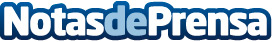 La empresa Bostezos ofrece algunos consejos para encontrar un colchón cómodoComenzar el día con energía y vitalidad depende en gran medida de una buena noche de sueño. Para lograrlo, es importante contar con el colchón perfecto que ofrezca comodidad y descansoDatos de contacto:BOSTEZOS¿Cómo encontrar el colchón ideal para su comodidad?627 15 15 64Nota de prensa publicada en: https://www.notasdeprensa.es/la-empresa-bostezos-ofrece-algunos-consejos Categorias: Nacional Cataluña Consumo Mobiliario http://www.notasdeprensa.es